HOLA, ¿CÓMO ESTÁN? HOY VAMOS A VIAJAR SIN SALIR DE CASA.LOS INVITO A DESCUBRIR QUE CAMINOS HIZO ESTA AMIGO CON SU AUTO.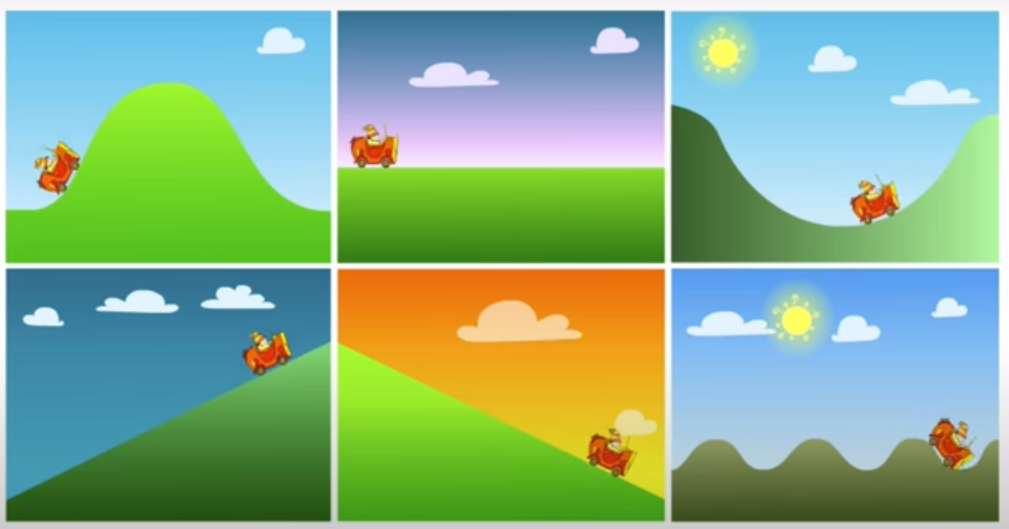 CÓMO VERÁN LOS CAMINOS NO SON TODOS IGUALES, ALGUNOS SUBEN OTROS BAJAN, SE QUEDA EN EL MEDIO Y OTROS.PRESTA MUCHA ATENCIÓN Y DESCUBRI EL CORRECTO:Mirar el siguiente video:https://www.youtube.com/watch?v=M3KFkLcCpTwCOPIA EL CAMINO QUE MAS TE GUSTO EN EL CUADERNO. (Titulo: ¿CÓMO SERÁ?SALUDOS PROFE GASTÓNgastonzat@gmail.com 